Resume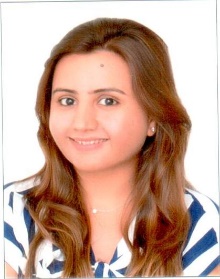 Pooja Mail Me On: pooja.368954@2freemail.com OBJECTIVE -  Seeking an opportunity to learn, grow and to discover my skills.  Which   follows.Presentation Skills.Good communication skill.Good understanding of Basics of computers.Fluent in English, Hindi Marathi, Guajarati Hard working And Dedicated.Design / Assignment Experience Period: -     8yrs Worked with Reliance (DAKC) as CSR From Nov 3rd 2008 to May 29, 2009Worked with Great India Management Services as HR Executive for 1 year and then got promoted as Relation Ship Manager From 10h Aug 2009 to 23rd September 2011 Worked with Conexus Netcom Solutions as Sr. Hr.        From 24th October 2011 till October 2014.Worked with RS Consultancy as Sr. Hr. From December 2014 till July 2016. Key Roles/Task’s Performed:Handled 25 Franchisees- For Payment’s, Client Management.Recruited Potential Candidates for Insurance Companies- HDFC, Birla Sun life, And Kotak etc.Handling End to End Recruitment.Provision of data for accreditation purposesFocusing heavily on the recruitment and mobilization of all employees,     Building relationships with third party recruitment agencies. Educational BackgroundPersonal detailsDate of birth              :                                      23rd March 1989Languages known   :                                      English, Hindi, Marathi, Gujarat.                           Visa status                 :                                      Husband VisaExpected Salary       :                                      As per company normsGradeYear of PassingCollegeMarksPercentage     PGDM2012Welingkars60%T.Y. BMM(Bachelors of Mass Media)2010- 2011ICLE`s MJ College, Vashi.60%        HSCFeb-07Uran Education Society .45%SSCMar-05Rotary English Medium High School55%